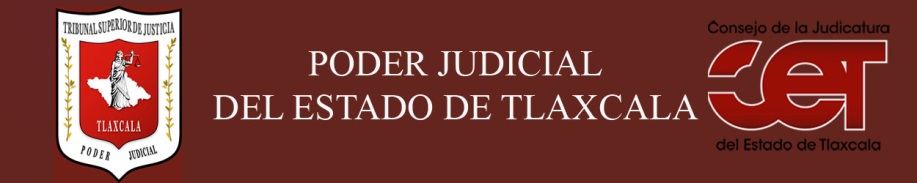 Formato público de Curriculum VitaeI.- DATOS GENERALES:I.- DATOS GENERALES:Nombre:RUBEN GUTIERREZ VELEZCargo en el Poder Judicial: JEFE DE SECCIONÁrea de Adscripción: DEPARTAMENTO DE CONTROL DE BIENES MUEBLES E INMUEBLESFecha de Nacimiento: (cuando se requiera para ejercer el cargo) 21 DE AGOSTO DE 1973II.- PREPARACIÓN ACADÉMICA: II.- PREPARACIÓN ACADÉMICA: Último grado de estudios:MAESTRIA EN ADMINISTRACIONInstitución:UNIVERSIDAD AUTONOMA DE TLAXCALAPeriodo:1999 – 2001Documento: CERTIFICADOTítulo Profesional: PENDIENTECédula: PENDIENTEEstudios Profesionales:LICENCIATURA EN ADMINISTRACIONInstitución: UNIVERSIDAD AUTONOMA DE TLAXCALAPeriodo: 1994 - 1997Documento: TITULOCédula: 3517165III.- EXPERIENCIA LABORAL: a)  tres últimos empleosIII.- EXPERIENCIA LABORAL: a)  tres últimos empleosIII.- EXPERIENCIA LABORAL: a)  tres últimos empleos1Periodo (día/mes/año) a (día/mes/año):16/02/2019 A 08/10/2019Nombre de la Empresa:Nombre de la Empresa:TRIBUNAL SUPERIOR DE JUSTICIA DEL ESTADO DE TLAXCALACargo o puesto desempeñado:Cargo o puesto desempeñado:ENCARGADO DE DEPARTAMENTOCampo de Experiencia:  Campo de Experiencia:  INVENTARIOS2Periodo (día/mes/año) a (día/mes/año):10/10/2016 A 08/10/2019Nombre de la Empresa:Nombre de la Empresa:GESTION SOCIAL Y PROYECTOS PRODUCTIVOS A.C.Cargo o puesto desempeñado:Cargo o puesto desempeñado:TESOREROCampo de Experiencia:  Campo de Experiencia:  TRAMISTES CORRESPONDIENTES PARA LLEVAR A CABO ACTIVIDADES RELACIONADAS CON PROGRAMAS GUBERNAMENTALES3Periodo (día/mes/año) a (día/mes/año):02/02/2010 A 31/08/2014Nombre de la Empresa:Nombre de la Empresa:GOBIERNO DEL ESTADO DE TLAXCALACargo o puesto desempeñado:Cargo o puesto desempeñado:JEFE DE OFICINACampo de Experiencia:  Campo de Experiencia:  COBRO, SEGUIMIENTO Y CONTROL DE IMPUESTOS, DERECHOS Y APROVECHAMIENTOS ESTATALESIV.- EXPERIENCIA LABORAL: b)Últimos cargos en el Poder Judicial:IV.- EXPERIENCIA LABORAL: b)Últimos cargos en el Poder Judicial:IV.- EXPERIENCIA LABORAL: b)Últimos cargos en el Poder Judicial:Área de adscripciónPeriodo 1DEPARTAMENTO DE CONTROL DE BIENES MUEBLES E INMUEBLESFEBRERO 2019 A LA FECHA2UNIDAD DE TRANSPARENCIAJUNIO 2018 A FEBEREO 20193CONTRALORIAABRIL 2017 A JUNIO 2018V.- INFORMACION COMPLEMENTARIA:Últimos cursos y/o conferencias y/o capacitaciones y/o diplomados, etc. (de al menos cinco cursos)V.- INFORMACION COMPLEMENTARIA:Últimos cursos y/o conferencias y/o capacitaciones y/o diplomados, etc. (de al menos cinco cursos)V.- INFORMACION COMPLEMENTARIA:Últimos cursos y/o conferencias y/o capacitaciones y/o diplomados, etc. (de al menos cinco cursos)V.- INFORMACION COMPLEMENTARIA:Últimos cursos y/o conferencias y/o capacitaciones y/o diplomados, etc. (de al menos cinco cursos)Nombre del PonenteInstitución que impartióFecha o periodo1FERNANDO VALDEZ ZAINOSFERNANDO VALDEZ ZAINOS18/02/20132M.A. VICTOR JOB PAREDES CUAHQUENTZIUNIVERSIDAD AUTONOA DE TLAXCALA08/06/2013FRANCISCO TAPIA SILVAFIPADIC14/09/200045VI.- Sanciones Administrativas Definitivas (dos ejercicios anteriores a la fecha):VI.- Sanciones Administrativas Definitivas (dos ejercicios anteriores a la fecha):VI.- Sanciones Administrativas Definitivas (dos ejercicios anteriores a la fecha):VI.- Sanciones Administrativas Definitivas (dos ejercicios anteriores a la fecha):SiNoEjercicioNota: Las sanciones definitivas se encuentran especificadas en la fracción  XVIII del artículo 63 de la Ley de Transparencia y Acceso a la Información Pública del Estado, publicadas en el sitio web oficial del Poder Judicial, en la sección de Transparencia.NoVII.- Fecha de actualización de la información proporcionada:VII.- Fecha de actualización de la información proporcionada:Santa Anita Huiloac, Apizaco, Tlaxcala, a 03 de octubre de 2018.Santa Anita Huiloac, Apizaco, Tlaxcala, a 03 de octubre de 2018.